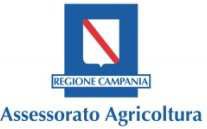 Allegato n. 3 – Autorizzazione al trattamento dei dati personaliDICHIARAZIONE SOSTITUTIVA(Art. 46 e 47 del D.P.R. 28 dicembre 2000, n. 445)Oggetto:  Avviso pubblico per il riconoscimento dei soggetti erogatori del sistema di consulenza aziendale in agricoltura. Autorizzazione al trattamento dei dati personali ex D.lgs. 196/2003 e s.m.i.Il/La	sottoscritto/a	……………………………………………	nato/a	a	…………………………….	prov.………………..  il ………………………… e residente a ……………………………. prov. …………………….. indirizzo e n. civico ………………………………. Tel. ………………….. mail …………………………… PEC………………………………………., Codice Fiscale ……………………………….,in	qualità	di	legale	rappresentante	legale/titolare	dell’organismo	di	consulenza	denominato….…………………………………………………………………………………………………………………….form a giuridica …………………………………………………………………………………………………… con sede legale in ………………………… indirizzo e n. civico ………………………….. prov. ………………………, Tel.……………………………,	mail	…………………………	PEC	………………………….	Partita	IVA……………………………………, iscritto presso la CCIAA di ……………………………………, numero REA……………………….., del………………………..,       consapevole delle sanzioni penali per le ipotesi di falsità in atti e di dichiarazioni mendaci e della conseguente decadenza dai benefici di cui agli art. 75 e 76 del D.P.R. 28 dicembre 2000, n. 445;       a  conoscenza  del  fatto  che  saranno  effettuati  controlli  anche  a  campione  sulla  veridicità  delledichiarazioni rese;AUTORIZZAai sensi e per gli effetti dell’art. 13 del Decreto Legislativo n. 196/2003, l’acquisizione ed il trattamento, anche informatico, dei dati contenuti nella Domanda di partecipazione all’Avviso in oggetto e negli allegati, esclusivamente nell’ambito del procedimento per il quale la presente dichiarazione viene resa e per altri procedimenti ad esso connessi, nonché la pubblicazione, anche parziale, dei dati presenti, sul sito internetistituzionale dell’Assessorato all’Agricoltura, sezione “Servizi di consulenza aziendale in agricoltura”.Luogo e dataLA PRESENTE VIENE SOTTOSCRITTA INTERAMENTE A MEZZO FIRMA DIGITALE, AI SENSI DELL’ART. 15 COMMA 2 BIS DELLA LEGGE 241/1990 e S.M.I. ED AI SENSIDELL’ART. 24 del D.LGS. 82/2005 E S.M.I.Ai sensi e per gli effetti dell’art. 38, D.P.R. 445 del 28.12.2000 e ss.mm.ii., si allega copia del documento diriconoscimento del dichiarante in corso di validità.1